Základná škola s materskou školou Dávida Mészárosa  - Mészáros Dávid Alapiskola és Óvoda, Školský objekt 888, 925 32 Veľká Mača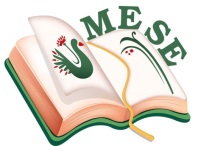 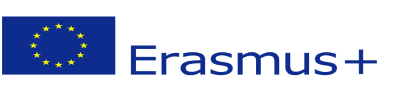 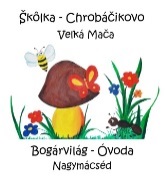 Názov projektu - a projekt címe: Mesévelegyüttsegítsükazegészséget! Zmluva číslo – a szerződésszáma: 2018 – 1- HU01 – KA229 – 047862_5Plán činnostiTéma: „Rozprávkový úvod“ – Rozvoj emocionálnej inteligencie s rozprávkou – vplyv rozprávky na rozvoj osobnosti – vzbudiť záujem detí o rozprávku, oboznámiť sa s rôznymi druhmi rozprávok – zbierať obrázkové knihy – moja najmilšia rozprávková knihaAktivity: Dokumentácia spoločného projektuZúčastnená organizáciaZákladná škola s materskou školou Dávida Mészárosa – Škôlka Chrobáčikovo: Bábkový súbor „Futrinka“Dátum: 23. 11. 2018Organizačná zodpovednosť:Silvia BrédováAnna RózsováZákladná škola s materskou školou Dávida Mészárosa  - Mészáros Dávid Alapiskola és Óvoda, Základná škola s materskou školou Dávida Mészárosa  - Mészáros Dávid Alapiskola és Óvoda, Príprava činnosti:Bábkový súbor Futrinka vznikol v roku 2017. Deti sa nadšene oboznamovali s rôznymi bábkami a začali sa prípravy na vystúpenia na rôznych akciách a festivaloch. Najprv deti používali ploché bábky, prstové maňušky, bábky z varešky, ale postupne začali používať aj iné alternatívne bábky na hranie rôznych rozprávok. Pre deti sú najmilšie rozprávky o zvieratkách, práve preto sme si vybrali veršovanú rozprávku „Sün Balázs“ /Jež Blažej“/. Rytmika, pulz a rýmy veršovanej rozprávky upútali pozornosť detí natoľko, že s nacvičovaním textu sme nemali žiadne problémy, uprednostnili sme správnu výslovnosť, intonáciu a výšku hlasu a o správnu obsluhu bábok. Realizácia činnosti:Mestské kultúrne centrum Csaplára Benedeka so sídlom v Dunajskej Strede dňa 23-eho novembra 2018 usporiadal bábkový festival „Pestrofarebný motýľ“, na ktorom sme sa zúčastnili, ako hosťovský  súbor. Deti sa chystali s veľkým vzrušením do Dunajskej Stredy, veď za hranicami dediny ešte nevystupovali. Rodičia nám pomáhali v organizácii nadšene. Do Dunajskej Stredy nás odviezli na vlastných autách. Po slávnostnom otvorení v Mestskom kultúrnom stredisku vystupovalo 7 bábkových súborov s rozprávkou, ktorú priniesli na bábkový festival. Náš bábkový súbor vystupoval ako štvrtý, tak sme už vedeli porovnať prácu iných súborov s našou prácou. Získané skúsenosti už vedeli využiť počas vystúpenia. Nezľakli sa ani od bezdrôtových mikrofónov, veľký priestor bol pre nich novinkou, v danej situácii sa im darilo veľmi dobre a to všetko im slúžilo na rozvoj priestorovej predstavivosti a na riešenie problémových situácií. Naši škôlkari s vystupovaním získali veľký úspech. Reflexia:Bábkové hry v škôlke nám umožnia, aby deti a učiteľky spolupracovali čo najefektívnejšie, aby sme spoznali seba samého čo najlepšie a  aby sme spoznali a rozvíjali  naše schopnosti a vedomosti čo najviac. Pomocou bábky sa deti môžu skryť do úloh bábkových hrdinov, stanú sa spoluúčastníkmi rozprávky a v neposlednom rade  bábková hra slúži na vytvorenie príjemnej atmosféry. Vo Veľkej Mači, 23.11. 2018                                                                                                                  Silvia Brédová                                                                                                                     koordinátorka projektu                                                                                                                ................................SprávaSprávaCieľ činnosti:Ponúkať zážitkové aktivity.Prehĺbiť  vzťahy a spoluprácu rodičov a materskej školy.Rozvíjať hudobný sluch, rytmické cítenie, hrubú motoriku a rečový prejav u detíUpevniť socializáciu, spoluprácu, rozumovú,  verbálnu a pohybovú stránku detí  aktivitami na oboznámenie sa s okolitým svetom.Plnenie úloh:Emocionálne vzdelávanie, rozvoj zvedavosti, fantázie a   pozornosti hraním rozprávky pomocou bábkového divadla       Rozvíjanie hrubej motoriky a priestorovej predstavivostiVzbudenie a uspokojenie prirodzenej detskej zvedavosti, získavanie nových skúseností z okolitého prostrediaRozvoj fantázie, pozornosti, vôľových vlastnostíRozvíjanie sociálnych kompetencií: spoločenské vzťahy, pozitívne postoje, položenie základov prírodovedného poznania.Snaha o čistý detský hlas, oboznámiť sa s farebnou notovou osnovouOrganizácia:Zabezpečenie priestorových podmienok. Zabezpečenie potrebných materiálnych podmienokPomôcky:Bábky a čierne oblečenie na vystupovanieĎalšie činnosti:Účasť na bábkovom festivale „Pestrofarebný motýľ“